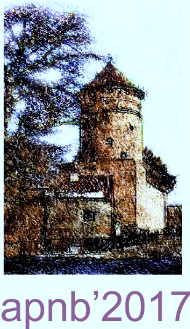 APPLICATION CARD* - the application should be sent by e-mail to the following e-mail address: ipb@uwm.edu.pl, or traditional mail to the address: University of Warmia and Mazury in Olsztyn, Faculty of Geodesy, Geospatial and Civil Engineering, 10-724 Olsztyn, ul. Heweliusza 4 with the note "conference ipb'2018"** - mark X THE APPLICATION CARD SHOULD BE SENT WITH THE ABSTRACT OF THE ARTICLE PREPARED ACCORDING TO THE TEMPLATE (see the conference website: www.uwm.edu.pl/ipb)		Name and surname Degree and academic titleDegree and academic titleform of participation **with publicationwithout publicationwithout publicationInvoice details:Invoice details:Invoice details:Invoice details:Invoice details:Invoice details:Invoice details:Name of your university (organization)NIP:City: Postal Code:Postal Code:Street:Number:Number:Phone:E-mailmailing address:I’m interested in publication on the journal:I’m interested in publication on the journal:I’m interested in publication on the journal:Open EngineeringScientific Review Engineering and Environmental Sciences Open EngineeringScientific Review Engineering and Environmental Sciences Open EngineeringScientific Review Engineering and Environmental Sciences Open EngineeringScientific Review Engineering and Environmental Sciences I submit additional article and declare an additional fee 120EUI submit additional article and declare an additional fee 120EUI submit additional article and declare an additional fee 120EUYesYesNoNoI declare publication No. 2 in the journal:(concerns additional article)I declare publication No. 2 in the journal:(concerns additional article)I declare publication No. 2 in the journal:(concerns additional article)Open EngineeringScientific Review Engineering and Environmental SciencesOpen EngineeringScientific Review Engineering and Environmental SciencesOpen EngineeringScientific Review Engineering and Environmental SciencesOpen EngineeringScientific Review Engineering and Environmental SciencesPlease book accommodation in a single room with additional charge 25EU **Please book accommodation in a single room with additional charge 25EU **Please book accommodation in a single room with additional charge 25EU **YesYesNoNoThe fee for participation in the Conference in the appropriate amount should be transferred to the indicated bank account by 15.07.2018 r. The fee for participation in the Conference in the appropriate amount should be transferred to the indicated bank account by 15.07.2018 r. The fee for participation in the Conference in the appropriate amount should be transferred to the indicated bank account by 15.07.2018 r. Uniwersytet Warmińsko – Mazurski w Olsztynie    The bank account number will be provided later              transfer with a note:  ipb2018, name and surname of participant.Uniwersytet Warmińsko – Mazurski w Olsztynie    The bank account number will be provided later              transfer with a note:  ipb2018, name and surname of participant.Uniwersytet Warmińsko – Mazurski w Olsztynie    The bank account number will be provided later              transfer with a note:  ipb2018, name and surname of participant.Uniwersytet Warmińsko – Mazurski w Olsztynie    The bank account number will be provided later              transfer with a note:  ipb2018, name and surname of participant.I undertake to cover participation costs in the amount of: 360EU / person.- If you submit an additional article 120EU / person.- When booking a single room, the amount should be increased by 25EU.I agree to the invoice without a signature:Date …………………….                                                                                                                       Signature ……………………………………………….………………I undertake to cover participation costs in the amount of: 360EU / person.- If you submit an additional article 120EU / person.- When booking a single room, the amount should be increased by 25EU.I agree to the invoice without a signature:Date …………………….                                                                                                                       Signature ……………………………………………….………………I undertake to cover participation costs in the amount of: 360EU / person.- If you submit an additional article 120EU / person.- When booking a single room, the amount should be increased by 25EU.I agree to the invoice without a signature:Date …………………….                                                                                                                       Signature ……………………………………………….………………I undertake to cover participation costs in the amount of: 360EU / person.- If you submit an additional article 120EU / person.- When booking a single room, the amount should be increased by 25EU.I agree to the invoice without a signature:Date …………………….                                                                                                                       Signature ……………………………………………….………………I undertake to cover participation costs in the amount of: 360EU / person.- If you submit an additional article 120EU / person.- When booking a single room, the amount should be increased by 25EU.I agree to the invoice without a signature:Date …………………….                                                                                                                       Signature ……………………………………………….………………I undertake to cover participation costs in the amount of: 360EU / person.- If you submit an additional article 120EU / person.- When booking a single room, the amount should be increased by 25EU.I agree to the invoice without a signature:Date …………………….                                                                                                                       Signature ……………………………………………….………………I undertake to cover participation costs in the amount of: 360EU / person.- If you submit an additional article 120EU / person.- When booking a single room, the amount should be increased by 25EU.I agree to the invoice without a signature:Date …………………….                                                                                                                       Signature ……………………………………………….………………I agree to the processing of my personal data for purposes related to the organization of the conference in accordance with “Ustawa o ochronie danych osobowych” z dnia 29.08.97 (Dz.U. 133, poz. 833/1997).Date…………..……….                                                                                                                       Signature ………………………………………………………..……I agree to the processing of my personal data for purposes related to the organization of the conference in accordance with “Ustawa o ochronie danych osobowych” z dnia 29.08.97 (Dz.U. 133, poz. 833/1997).Date…………..……….                                                                                                                       Signature ………………………………………………………..……I agree to the processing of my personal data for purposes related to the organization of the conference in accordance with “Ustawa o ochronie danych osobowych” z dnia 29.08.97 (Dz.U. 133, poz. 833/1997).Date…………..……….                                                                                                                       Signature ………………………………………………………..……I agree to the processing of my personal data for purposes related to the organization of the conference in accordance with “Ustawa o ochronie danych osobowych” z dnia 29.08.97 (Dz.U. 133, poz. 833/1997).Date…………..……….                                                                                                                       Signature ………………………………………………………..……I agree to the processing of my personal data for purposes related to the organization of the conference in accordance with “Ustawa o ochronie danych osobowych” z dnia 29.08.97 (Dz.U. 133, poz. 833/1997).Date…………..……….                                                                                                                       Signature ………………………………………………………..……I agree to the processing of my personal data for purposes related to the organization of the conference in accordance with “Ustawa o ochronie danych osobowych” z dnia 29.08.97 (Dz.U. 133, poz. 833/1997).Date…………..……….                                                                                                                       Signature ………………………………………………………..……I agree to the processing of my personal data for purposes related to the organization of the conference in accordance with “Ustawa o ochronie danych osobowych” z dnia 29.08.97 (Dz.U. 133, poz. 833/1997).Date…………..……….                                                                                                                       Signature ………………………………………………………..……